Sekundārie projektu atlases kritēriji Erasmus+ programmas                                  Starptautiskās studentu un personāla mobilitātes (starp programmas un partnervalstīm) aktivitātes 2018.gada pieteikumu konkursā (KA107 projekts)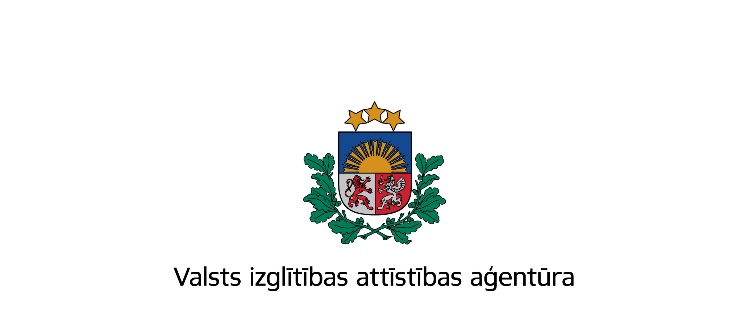 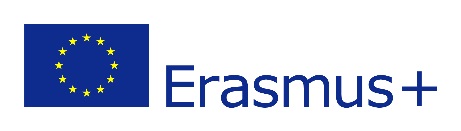 Budžeta aploksneStudentu mobilitātePersonāla mobilitāte (docēšana un apmācība)DCI Vidējie AustrumiIzbraucošās mobilitātes ilgums līdz 6 mēnešiemIebraucošās mobilitātes ilgums līdz 6 mēnešiemIzbraucošās mobilitātes ilgums līdz 12 dienām (neskaitot ceļa dienas)DCI DienvidāfrikaIzbraucošās mobilitātes ilgums līdz 6 mēnešiemIebraucošās mobilitātes ilgums līdz 6 mēnešiemIebraucošā mobilitāte sākot ar 2. studiju ciklu (maģistrantūra)Izbraucošās mobilitātes ilgums līdz 12 dienām (neskaitot ceļa dienas)